ARTESARTE DOS ABORÍGENESOS ABORÍGENES AUSTRALIANOS, SÃO OS DESCENDENTES DO POVO INDÍGENA DO CONTINENTE AUSTRALIANO. A ARTE TRADICIONAL ABORÍGENE SÃO PINTURAS FEITAS EM FOLHAS, CASCO DE ARVORES, E MADEIRA (USANDO AREIA COMO TINTA), ESCULTURA EM MADEIRA PARA FAZER ESCUDOS, LANÇAS E BUMERANGUES, PEDRAS, OVOS DE AVESTRUZ, OU CONCHAS, CESTAS DE PALHA, E BIJUTERIAS ARTESANAIS.A ARTE ABORÍGENE SE DESTACA PELO USO DE CÍRCULOS, FORMAS GEOMÉTRICAS, ANIMAIS E TAMBÉM PELO USO DE FORMAS SIMÉTRICAS E ASSIMÉTRICAS. AS CORES SÃO VIBRANTES FORMANDO UM ESTILO ÚNICO DE SER RECONHECIDO. 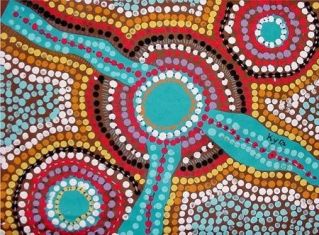 Arte Indígena Australiana – Pontilhismo aborígenePARA A SUA PRODUÇÃO ARTÍSTICA VOCÊ VAI UTILIZAR PAPEL SULFITE, TINTA GUACHE COM COTONETE OU CANETINHA.FAÇA O DESENHO UTILIZANDO O PONTILHISMO ABORÍGENE.CAPRICHE!!!